avAvhandling for gradenPHILOSOPHIAE DOCTOR(Ph.D.)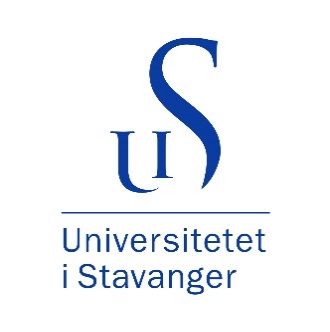 Universitetet i StavangerNO-4036 StavangerNORWAYwww.uis.no© ISBN:	ISSN:	Doktorgradsavhandling nr. ForordSammendragInnholdsfortegnelseForord	iiiSammendrag	iii1	Innledning	32	Teori	33	Metode	3Vedlegg	3Vedlegg 1	– Første oppføring	3FigurlisteFigur 1	– Rullende	3TabelloversiktTabell 1	– Deltakere	3VedleggVedlegg 1	– Første oppføring	3Innledning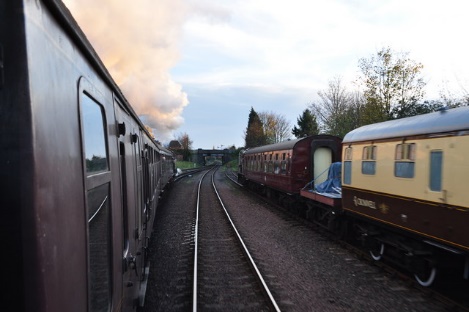 Figur 	– RullendeTeoriTabell 	– DeltakereMetodeVedleggFørste oppføringNavnAdressePostnrPoststed